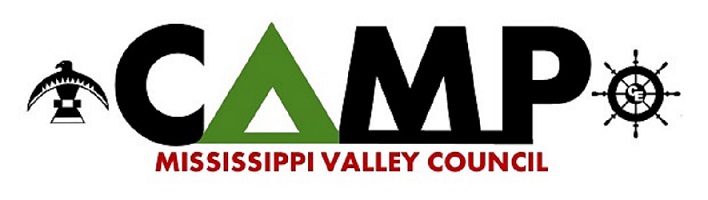 

Campership Application
For Summer Camp and Council ActivitiesYouth Information: Youth’s Full Name: _________________________________________________ Unit Type & #: _____________________Years Attending Camp: ____________	Current Rank: _________________Camp Attending: (circle one)
Cub Scout Camp          Webelos Camp          Scouts BSA Camp          NYLT 	     Other Activity Name: ______________
         $135                             $155                               $300                      $285	     Amount Requested: $______________Dates attending Camp: ______________________________________________________________________________ 
Parent/Guardian Information: Name: _____________________________________________________ Phone: _________________________________Address: ___________________________________ City: _________________________ State: _____ Zip: ___________E-Mail (required for notification): _______________________________________________________________________ Family InformationGross Family Income (before taxes): (circle one) – requiredBelow $30,000          $30,000 - $50,000          $50,000 - $70,000           $70,000 - $100,000          Above $100,000Size of family living at the address: ___ Youth  ___ Adults
Explanation of Need: State specific reasons why camp fees cannot be afforded: (Attach separate sheet if needed) 

______________________________________________________________________________________________________________________________________________________________________________________________________________________________________________________________________________________________________Unit Leader Statement of Support: Unit Leader Name: _________________________________________________________________________________________________________________________________________________________________________________________________________________________________________________________Personal Fundraising Efforts: Council Popcorn Sale		Date of Sale: ___________	Estimated Income: ___________		Council Camp Cards		Date of Sale: ___________	Estimated Income: ___________Other: ___________________________________________	Estimated Income: ___________Other: ___________________________________________	Estimated Income: ___________Campership Request: (all lines required)How much can the Scout and Family afford toward the Scout’s Camp Fees:		$______________
How much will the Scout fundraise to help pay for Camp Fees:				$______________

Other contributions towards camp fees (i.e. Unit, Charter Partner, etc.): 		$______________

Total Campership amount requested (Blank answers will be considered $0):		$______________

Total Camp Fee (Sum of lines above; must equal cost of camp)				$______________Campership Policy:Camperships may be submitted for Summer Camp or for other Council and District sponsored activities within the Mississippi Valley Council.Campership forms requesting funding for Summer Camp submitted by April 1st will receive priority. After April 1st, new youth members will receive priority. Camperships are available to registered youth of the Mississippi Valley Council. The Campership Committee will meet after April 1st. You will receive notice by email prior to April 15th on the status of your application. If this application is submitted after April 1st, you will receive notice within 20 days.Camperships are granted based on financial need demonstrated and availability of funds. Information provided (excluding address and family name) may be shared to secure camperships.Since its inception, Scouting has taught that a Scout pays his own way. This can be assisted by a Unit using the camp savings plan for its youth members and participating in unit fund raising efforts (popcorn sale, camp cards, etc.). The campership program has limited resources and is designed to assist our youth members who could not get a camping experience any other way. When Lord Baden Powell ran his first summer camp on Brownsea Island, he asked friends to support the program through financial donations. Today we call this process Friends of Scouting which the Mississippi Valley Council uses to support all youth and raise funds for those families in need of assistance. Units whose leadership does not support this philosophy may become ineligible for camperships.Signatures:“I have read the above Campership policy and agree that the information provided is accurate”

Parent/Guardian: __________________________________________		Date: ____________

Unit Leader: ______________________________________________		Date: ____________